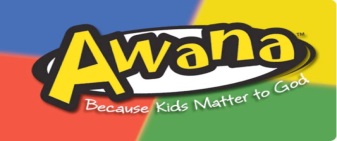 AWANA Schedule 2023-2024Sundays 5- 6:30pmSept. 3	Labor Day Weekend- No AWANASept. 10	AWANA- Kick OffSept. 17	AWANASept. 24	AWANA- Camo NightOct. 1	AWANA- Crazy Hair NightOct. 8	AWANA- Jelly Bean NightOct. 15	AWANA- PJ Night- Canned Food DriveOct. 22	AWANA- Favorite Bible Character- Canned Food DriveOct. 29	No AWANA- HalloweenNov. 5	AWANA- Canned Food DriveNov. 12	AWANA-Canned Food DriveNov. 19	NO AWANA- ThanksgivingNov. 26	NO AWANA- ThanksgivingDec. 3	AWANA-- Glow in the Dark Night- AWANA StoreDec. 10	NO AWANADec. 17	NO AWANADec. 24	NO AWANADec. 31	NO AWANAJan. 7	AWANAJan. 14	AWANAJan. 21	AWANAJan. 28	AWANA- Change for Change- Adopt a ClubFeb. 4	AWANA- Favorite Team Night Feb. 11	NO AWANA- SuperbowlFeb. 18	AWANA- Adopt a ClubFeb. 25	AWANA- Adopt a ClubMar. 3	AWANA- Adopt a Club- Boys vs. GirlsMar. 10	NO AWANA- Spring BreakMar. 17	NO AWANA- Spring BreakMar. 24	AWANA- - Palm Sunday- Cereal DriveMar. 31	No AWANA- EasterApril 7	AWANA- Cereal DriveApril 14	AWANA- Cereal DriveApril 21	AWANA- Store Night	April 28	Year- End Celebration during the 10:30 am Worship Service